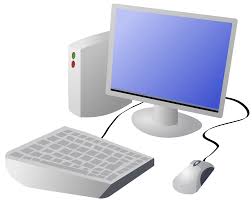 OverviewOverviewOverviewEditing VideosEditing VideosEditing Videos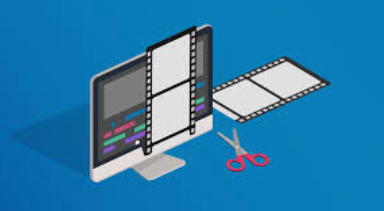 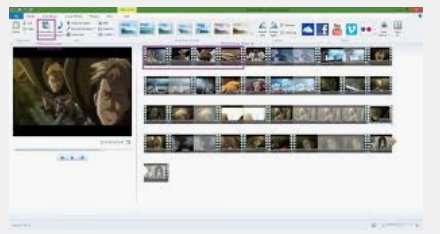 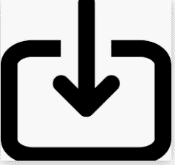 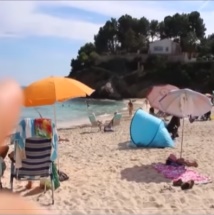 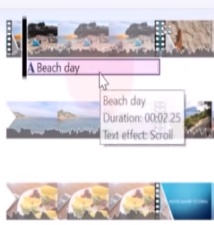 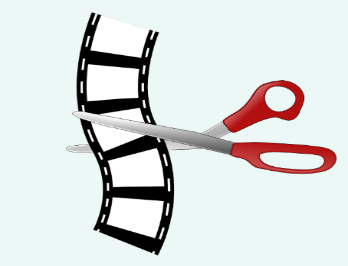 Features of VideosFeatures of VideosFeatures of Videos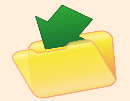 Videos present moving images, often accompanied by sound. The following features are commonly found in videos.Videos present moving images, often accompanied by sound. The following features are commonly found in videos.Videos present moving images, often accompanied by sound. The following features are commonly found in videos.Videos present moving images, often accompanied by sound. The following features are commonly found in videos.Videos present moving images, often accompanied by sound. The following features are commonly found in videos.Videos present moving images, often accompanied by sound. The following features are commonly found in videos.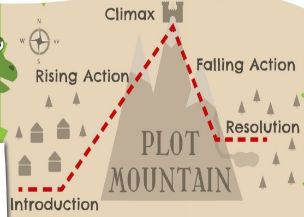 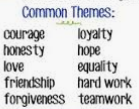 Recording VideosRecording VideosRecording Videos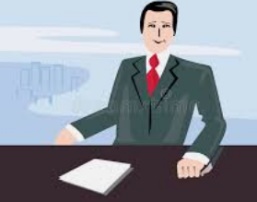 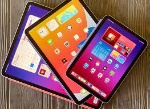 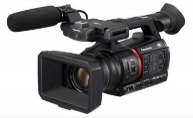 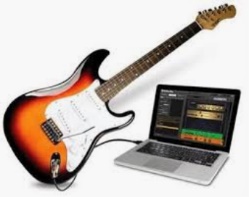 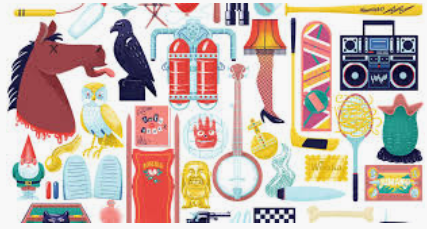 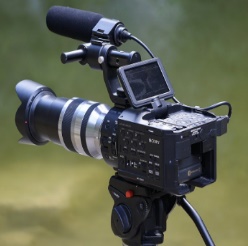 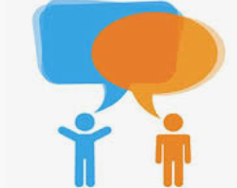 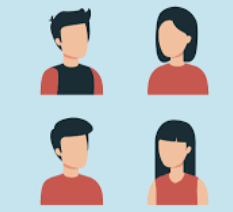 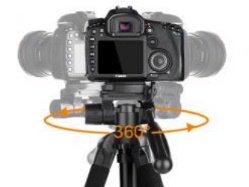 